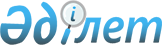 2019-2021 жылдарға арналған Қобда аудандық бюджетін бекіту туралы
					
			Мерзімі біткен
			
			
		
					Ақтөбе облысы Қобда аудандық мәслихатының 2018 жылғы 24 желтоқсандағы № 195 шешімі. Ақтөбе облысы Әділет департаментінің Қобда аудандық Әділет басқармасында 2018 жылғы 25 желтоқсанда № 3-7-188 болып тіркелді. Мерзімі өткендіктен қолданыс тоқтатылды
      Қазақстан Республикасының 2008 жылғы 4 желтоқсандағы Бюджет кодексінің 9 бабының 2 тармағына, Қазақстан Республикасының 2001 жылғы 23 қаңтардағы "Қазақстан Республикасындағы жергілікті мемлекеттік басқару және өзін-өзі басқару туралы" Заңының 6 бабына сәйкес, Қобда аудандық мәслихат ШЕШІМ ҚАБЫЛДАДЫ:
      1. 2019-2021 жылдарға арналған Қобда аудандық бюджеті тиісінше 1, 2 және 3 қосымшаларға сәйкес, оның ішінде 2019 жылға мынадай көлемдерде бекітілсін:
      1) кірістер – 6 126 774,7 мың теңге;
      салықтық түсімдер – 427 288,0 мың теңге;
      салықтық емес түсімдер – 8 490,9 мың теңге;
      негiзгi капиталды сатудан түсетiн түсiмдер – 6 143,0 мың теңге;
      трансферттер түсімдері – 5 684 852,8 мың теңге;
      2) шығындар – 6 195 610,7 мың теңге;
      3) таза бюджеттік кредит беру - 89 503,0 мың теңге;
      бюджеттік кредиттер - 106 382,0 мың теңге;
      бюджеттік кредиттерді өтеу - 16 879,0 мың теңге;
      4) қаржы активтерiмен жасалатын операциялар бойынша сальдо - 0,0 мың теңге;
      қаржы активтерiн сатып алу - 0,0 мың теңге;
      мемлекеттің қаржы активтерін сатудан түсетін түсімдер – 0,0 мың теңге;
      5) бюджет тапшылығы (профициті) - - 158 339,0 мың теңге;
      6) бюджет тапшылығын қаржыландыру (профицитін пайдалану) – 158 339,0 мың теңге;
      қарыздар түсімі – 106 382,0 мың теңге;
      қарыздарды өтеу – 16 879,0 мың теңге;
      бюджет қаражатының пайдаланылатын қалдықтары – 68 836,0 мың теңге.
      Ескерту. 1 тармақ жаңа редакцияда - Ақтөбе облысы Қобда аудандық мәслихатының 29.11.2019 № 264 шешімімен (01.01.2019 бастап қолданысқа енгізіледі).


      2. Аудандық бюджеттің кірісіне мыналар есептелетін болып белгіленсін:
      төлем көзінен салық салынатын табыстардан ұсталатын жеке табыс салығы;
      төлем көзінен салық салынбайтын табыстардан ұсталатын жеке табыс салығы;
      әлеуметтік салық;
      заңды тұлғалардың және жеке кәсіпкерлердің мүлкіне салынатын салық;
      жеке тұлғалардың мүлкіне салынатын салық;
      елдi мекендер жерлерiне алынатын жер салығы;
      елдi мекендердің жерлерiне алынатын жер салығын қоспағанда, жер салығы;
      заңды тұлғалардан көлiк құралдарына салынатын салық;
      жеке тұлғалардан көлiк құралдарына салынатын салық;
      бірыңғай жер салығы;
      Қазақстан Республикасының аумағында өндірілген бензин (авиациялықты қоспағанда) және дизель отыны;
      жер учаскелерін пайдаланғаны үшін төлем;
      жекелеген қызмет түрлерiмен айналысу құқығы үшiн алынатын лицензиялық алым;
      жергілікті бюджетке төленетін тіркелгені үшін алым; 
      қызметтің жекелеген түрлерiмен айналысуға лицензияларды пайдаланғаны үшін төлемақы;
      жергілікті бюджетке төленетін мемлекеттік баж;
      аудандық маңызы бар қала, ауыл, кент, ауылдық округ әкімдерінің басқаруындағы, ауданның (облыстық маңызы бар қаланың) коммуналдық меншігінің мүлкін жалға беруден түсетін кірістерді қоспағанда, ауданның (облыстық маңызы бар қаланың) коммуналдық меншігінің мүлкін жалға беруден түсетін кірістер;
      аудандық маңызы бар қала, ауыл, кент, ауылдық округ әкімдерінің басқаруындағы мемлекеттік мүлікті жалға беруден түсетін кірістерді қоспағанда ауданның (облыстық маңызы бар қаланың) коммуналдық меншігіндегі тұрғын үй қорынан үйлердi жалға беруден түсетін кірістер;
      жергіліктік бюджетке түсетін салықтық емес басқа да түсімдер;
      жер учаскелерін сатудан түсетін түсімдер.
      3. Қазақстан Республикасының 2018 жылғы 30 қарашадағы "2019-2021 жылдарға арналған республикалық бюджет туралы" Заңының 8 бабына сәйкес:
      2019 жылғы 1 қаңтардан бастап: 
      1) жалақының ең төмен мөлшерi – 42 500 теңге;
      2) жәрдемақыларды және өзге де әлеуметтiк төлемдердi есептеу, сондай-ақ Қазақстан Республикасының заңнамасына сәйкес айыппұл санкцияларын, салықтарды және басқа да төлемдердi қолдану үшiн айлық есептiк көрсеткiш – 2 525 теңге;
      3) базалық әлеуметтiк төлемдердiң мөлшерлерiн есептеу үшiн ең төмен күнкөрiс деңгейiнiң шамасы – 29 698 теңге болып белгіленгені еске және басшылыққа алынсын.
      4. 2019 жылға арналған аудандық бюджетте облыстық бюджеттен берілген субвенциялар көлемі 2 810 000,0 мың теңге сомасында көзделгені ескерілсін.
      5. 2019 жылға арналған аудандық бюджетте республикалық бюджеттен мынадай мөлшерде ағымдағы нысаналы трансферттер түскені ескерілсін:
      азаматтық қызметшілердің жекелеген санаттарының, мемлекеттік бюджет қаражаты есебінен ұсталатын ұйымдар қызметкерлерінің, қазыналық кәсіпорындар қызметкерлерінің жалақысын көтеруге – 499 816,3 мың теңге;
      төмен ақы төленетін қызметкерлердің жалақысының мөлшерін көтеру үшін олардың салықтық жүктемесін төмендетуге байланысты шығасыларды өтеуге – 37 149,0 мың теңге;
      мемлекеттік атаулы әлеуметтік көмекті төлеуге - 100 875,0 мың теңге;
      халықты жұмыспен қамту орталықтарына әлеуметтік жұмыс жөніндегі консультанттар мен ассистенттерді енгізуге – 8 895,0 мың теңге;
      үкіметтік емес ұйымдарда мемлекеттік әлеуметтік тапсырысты орналастыруға – 11 040,5 мың теңге;
      Қазақстан Республикасында мүгедектердің құқықтарын қамтамасыз етуге және өмір сүру сапасын жақсартуға – 5 306,0 мың теңге;
      мүгедектерді жұмысқа орналастыру үшін арнайы жұмыс орындарын құруға жұмыс берушінің шығындарын субсидиялауға – 730,0 мың теңге;
      еңбек нарығын дамытуға – 52 241,0 мың теңге;
      бастауыш, негізгі және жалпы орта білім беру ұйымдарының мұғалімдері мен педагог-психологтарының еңбегіне ақы төлеуді ұлғайтуға – 308 449,0 мың теңге;
      аз қамтылған көп балалы отбасыларға коммуналдық тұрғын үй қорының тұрғын үйін сатып алуға – 9 050,0 мың теңге;
      мемлекеттік әкімшілік қызметшілердің жекелеген санаттарының жалақысын көтеруге – 29 348,0 мың теңге;
      көлiк инфрақұрылымының басым жобаларын іске асыруға – 600 000,0 мың теңге.
      Аталған ағымдағы нысаналы трансферттердің сомаларын бөлу аудан әкімдігі қаулысы негізінде айқындалады.
      Ескерту. 5 тармаққа өзгерістер енгізілді - Ақтөбе облысы Қобда аудандық мәслихатының 13.03.2019 № 209 (01.01.2019 бастап қолданысқа енгізіледі); 13.05.2019 № 228 (01.01.2019 бастап қолданысқа енгізіледі); 18.10.2019 № 262 (01.01.2019 бастап қолданысқа енгізіледі); 29.11.2019 № 264 (01.01.2019 бастап қолданысқа енгізіледі) шешімдерімен.


      5-1. 2019 жылға арналған аудандық бюджетте республикалық бюджеттен нысаналы даму трансферттер көзделгені ескерілсін:
      коммуналдық тұрғын үй қорының тұрғын үйін жобалау және (немесе) салу, реконструкциялауға – 453 473,0 мың теңге.
      Ескерту. Шешім 5-1 тармақпен толықтырылды - Ақтөбе облысы Қобда аудандық мәслихатының 13.05.2019 № 228 шешімімен (01.01.2019 бастап қолданысқа енгізіледі); өзгеріс енгізілді - Ақтөбе облысы Қобда аудандық мәслихатының 18.10.2019 № 262 шешімімен (01.01.2019 бастап қолданысқа енгізіледі).


      6. 2019 жылға арналған аудандық бюджетте облыстық бюджеттен нысаналы даму трансферт көзделгені ескерілсін:
      коммуналдық тұрғын үй қорының тұрғын үйін жобалау және (немесе) салу, реконструкциялауға – 83 052,0 мың теңге;
      сумен жабдықтау және су бұру жүйесін дамытуға – 23 807,0 мың теңге;
      білім беру нысандарын дамытуға – 20 000,0 мың теңге;
      инженерлік-коммуникациялық инфрақұрылымды жобалау, дамыту және (немесе) жайластыруға – 60 281,0 мың теңге.
      Аталған нысаналы даму трансферттердің сомаларын бөлу аудан әкімдігі қаулысы негізінде айқындалады.
      Ескерту. 6 тармаққа өзгерістер енгізілді - Ақтөбе облысы Қобда аудандық мәслихатының 13.03.2019 № 209 (01.01.2019 бастап қолданысқа енгізіледі); 13.05.2019 № 228 (01.01.2019 бастап қолданысқа енгізіледі); 22.07.2019 № 235 (01.01.2019 бастап қолданысқа енгізіледі); 18.10.2019 № 262 (01.01.2019 бастап қолданысқа енгізіледі); 29.11.2019 № 264 (01.01.2019 бастап қолданысқа енгізіледі) шешімдерімен.


      7. 2019 жылға арналған аудандық бюджетте облыстық бюджеттен ағымдағы нысаналы трансферттер көзделгені ескерілсін:
      мектепке дейінгі білім беру ұйымдарында мемлекеттік білім беру тапсырысын іске асыруға – 60 699,0 мың теңге;
      жалпы білім беретін мектептерді кең жолақты интернетке қосылуын қамтамасыз етуге – 32 632,0 мың теңге;
      жалпы білім беретін мектептерді интерактивті білім беретін контентке қосуға – 5 440,0 мың теңге;
      жалпы білім беретін мектептерді ІТ класстармен жабдықтауға – 2 500,0 мың теңге;
      жалпы білім беретін мектептердің компьютерлік техникаларын жаңалауға – 23 375 мың теңге; 
      мемлекеттік білім беру мекемелер үшін оқулықтар мен оқу-әдiстемелiк кешендерді сатып алу және жеткізуге – 6 700,0 мың теңге;
      жалпы білім беретін мектептерде видеобақылау камераларын орнатуға – 3 120,0 мың теңге;
      мектепке дейінгі білім беретін ұйымдарда видеобақылау камераларын орнатуға – 7800,0 мың теңге;
      нәтижелі жұмыспен қамтуды және жаппай кәсіпкерлікті дамытудың 2017-2021 жылдарға арналған "Еңбек" мемлекеттік бағдарламасы шеңберінде қалалардың және ауылдық елді мекендердің объектілерін жөндеуге - 9 896,0 мың теңге;
      халықты жұмыспен қамтуға жәрдемдесуге – 13 382,0 мың теңге;
      нәтижелі жұмыспен қамтуды және жаппай кәсіпкерлікті дамытуға – 22 128,0 мың теңге;
      алып қойылатын және жойылатын ауру жануарлардың құнын иелеріне өтеуге – 9 687,0 мың теңге;
      елді мекендердегі өрттерді, дала өрттерін сөндіру бойынша өрт сөндіру бекеттерін ұйымдастыруға – 2 780,0 мың теңге;
      аудандық маңызы бар автомобиль жолдарын және елді-мекендердің көшелерін күрделі және орташа жөндеуге – 135 063,0 мың теңге;
      аймақтағы діни ахуалды зерттеуге және талдауға – 1000,0 мың теңге;
      жалпы білім беретін мектептердің бастапқы әскери даярлық кабинеттерін жабдықтауға – 3 295,0 мың теңге;
      өмірлік қиын жағдай туындаған кезде әлеуметтік көмек көрсетуге – 4 200,0 мың теңге;
      білім тарату орталығын құруға– 3000,0 мың теңге;
      мемлекеттік атаулы әлеуметтік көмекті төлеуге – 1 400,0 мың теңге;
      мәдениет ұйымдарының күрделі шығыстарына – 1 000,0 мың теңге.
      Аталған ағымдағы нысаналы трансферттердің сомаларын бөлу аудан әкімдігі қаулысы негізінде айқындалады.
      Ескерту. 7 тармаққа өзгерістер енгізілді - Ақтөбе облысы Қобда аудандық мәслихатының 13.03.2019 № 209 (01.01.2019 бастап қолданысқа енгізіледі); 13.05.2019 № 228 (01.01.2019 бастап қолданысқа енгізіледі); 22.07.2019 № 235 (01.01.2019 бастап қолданысқа енгізіледі); 18.10.2019 № 262 (01.01.2019 бастап қолданысқа енгізіледі); 29.11.2019 № 264 (01.01.2019 бастап қолданысқа енгізіледі) шешімдерімен.


      8. Аудандық бюджетте республикалық бюджет шығындарын өтеуге 118 513,0 мың теңге мөлшерінде нысаналы трансферттердің қайтарылуы ескерілсін, оның ішінде:
      2017 жылғы 20 маусымдағы "Қазақстан Республикасының кейбір заңнамалық актілеріне әлеуметтік қамсыздандыру мәселелері бойынша өзгерістер мен толықтырулар енгізу туралы" Қазақстан Республикасының Заңына сәйкес жұмыс берушілердің міндетті зейнетақы аударымдарының енгізілу мерзімі 2018 жылдан 2020 жылға ауыстырылуына байланысты – 79 009,0 мың теңге;
      2017 жылғы 30 маусымдағы "Қазақстан Республикасының кейбір заңнамалық актілеріне денсаулық сақтау мәселелері бойынша өзгерістер мен толықтырулар енгізу туралы" Қазақстан Республикасының Заңына сәйкес жұмыс берушілердің міндетті әлеуметтік медициналық сақтандыру жарналарының мөлшерлемесінің төмендеуіне байланысты – 39 504,0 мың теңге.
      9. Ауданның жергілікті атқарушы органының 2019 жылға арналған резерві 8 000,0 мың теңге сомасында бекітілсін.
      10. 2019 жылға арналған аудандық бюджетті атқару процесінде секвестрлеуге жатпайтын аудандық бюджеттік бағдарламалардың тізбесі 4 - қосымшаға сәйкес бекітілсін.
      11. 2019 жылға арналған ауылдық округ әкімдерінің бюджеттік бағдарламаларының тізбесі 5- қосымшаға сәйкес бекітілсін. 
      12. "Қобда аудандық мәслихатының аппараты" мемлекеттік мекемесі заңнамада белгіленген тәртіппен:
      1) осы шешімді Қобда аудандық Әділет басқармасында мемлекеттік тіркеуді;
      2) осы шешімді Қазақстан Республикасы нормативтік құқықтық актілерінің эталондық бақылау банкіне ресми жариялауға жіберуді қамтамасыз етсін.
      3) осы шешімді Қобда ауданы әкімдігінің интернет – ресурсында орналастыруды қамтамасыз етсін.
      13. Осы шешім 2019 жылғы 1 қаңтардан бастап қолданысқа енгізіледі. 2019 жылға арналған Қобда аудандық бюджеті
      Ескерту. 1 қосымша жаңа редакцияда – Ақтөбе облысы Қобда аудандық мәслихатының 29.11.2019 № 264 шешімімен (01.01.2019 бастап қолданысқа енгізіледі). 2020 жылға арналған Қобда аудандық бюджеті 2021 жылға арналған Қобда аудандық бюджеті 2019 жылға арналған аудандық бюджетті атқару процесінде секвестрлеуге жатпайтын аудандық бюджеттік бағдарламалар тізбесі 2019 жылға арналған ауылдық округ әкімдері бюджеттік бағдарламаларының тізбесі
					© 2012. Қазақстан Республикасы Әділет министрлігінің «Қазақстан Республикасының Заңнама және құқықтық ақпарат институты» ШЖҚ РМК
				
      Аудандық мәслихат сессиясының төрағасы 

А. Қорғанбаев

      Аудандық мәслихаттың хатшысы 

Ж. Ерғалиев
2018 жылғы 24 желтоқсандағы № 195 Қобда аудандық мәслихатының шешіміне 1 қосымша
Санаты
Санаты
Санаты
Санаты
Сомасы, мың теңге
Сыныбы
Сыныбы
Сыныбы
Сомасы, мың теңге
Iшкi сыныбы
Iшкi сыныбы
Сомасы, мың теңге
Сомасы, мың теңге
І. Кірістер
6126774,7
1
Салықтық түсімдер
427288,0
01
Табыс салығы
140408,0
2
Жеке табыс салығы
140408,0
03
Әлеуметтiк салық
155000,0
1
Әлеуметтік салық
155000,0
04
Меншiкке салынатын салықтар
118450,0
1
Мүлiкке салынатын салықтар
95300,0
3
Жер салығы
1845,0
4
Көлiк құралдарына салынатын салық
16805,0
5
Бірыңғай жер салығы
4500,0
05
Тауарларға, жұмыстарға және қызметтерге салынатын iшкi салықтар
12030,0
2
Акциздер
1480,0
3
Табиғи және басқа да ресурстарды пайдаланғаны үшiн түсетiн түсiмдер
7300,0
4
Кәсiпкерлiк және кәсiби қызметтi жүргiзгенi үшiн алынатын алымдар
3250,0
08
Заңдық маңызы бар әрекеттерді жасағаны және (немесе) оған уәкілеттігі бар мемлекеттік органдар немесе лауазымды адамдар құжаттар бергені үшін алынатын міндетті төлемдер
1400,0
1
Мемлекеттік баж
1400,0
2
Салықтық емес түсiмдер
8490,9
01
Мемлекеттік меншіктен түсетін кірістер
5470,9
5
Мемлекет меншігіндегі мүлікті жалға беруден түсетін кірістер
5400,0
7
Мемлекеттік бюджеттен берілген кредиттер бойынша сыйақылар
70,9
06
Басқа да салықтық емес түсiмдер
3020,0
1
Басқа да салықтық емес түсiмдер
3020,0
3
Негізгі капиталды сатудан түсетін түсімдер
6143,0
03
Жердi және материалдық емес активтердi сату
6143,0
1
Жерді сату
6143,0
4
Трансферттердің түсімдері
5684852,8
02
Мемлекеттiк басқарудың жоғары тұрған органдарынан түсетiн трансферттер
5684852,8
2
Облыстық бюджеттен түсетiн трансферттер
5684852,8
Функционалдық топ
Функционалдық топ
Функционалдық топ
Функционалдық топ
Функционалдық топ
Сомасы (мың теңге)
Кіші функция
Кіші функция
Кіші функция
Кіші функция
Сомасы (мың теңге)
Бюджеттік бағдарламалардың әкімшісі
Бюджеттік бағдарламалардың әкімшісі
Бюджеттік бағдарламалардың әкімшісі
Сомасы (мың теңге)
Бағдарлама
Бағдарлама
Сомасы (мың теңге)
Атауы
Сомасы (мың теңге)
1
2
3
4
5
6
II. Шығындар
6195610,7
01
Жалпы сипаттағы мемлекеттiк қызметтер
344590,7
1
Мемлекеттiк басқарудың жалпы функцияларын орындайтын өкiлдi, атқарушы және басқа органдар
288397,5
112
Аудан (облыстық маңызы бар қала) мәслихатының аппараты
17882,5
001
Аудан (облыстық маңызы бар қала) мәслихатының қызметін қамтамасыз ету жөніндегі қызметтер
17882,5
122
Аудан (облыстық маңызы бар қала) әкімінің аппараты
93448,6
001
Аудан (облыстық маңызы бар қала) әкімінің қызметін қамтамасыз ету жөніндегі қызметтер
91594,9
003
Мемлекеттік органның күрделі шығыстары
1853,7
123
Қаладағы аудан, аудандық маңызы бар қала, кент, ауыл, ауылдық округ әкімінің аппараты
177066,4
001
Қаладағы аудан, аудандық маңызы бар қаланың, кент, ауыл, ауылдық округ әкімінің қызметін қамтамасыз ету жөніндегі қызметтер
170786,4
022
Мемлекеттік органның күрделі шығыстары
6280,0
2
Қаржылық қызмет
26752,0
452
Ауданның (облыстық маңызы бар қаланың) қаржы бөлімі
26752,0
001
Ауданның (облыстық маңызы бар қаланың) бюджетін орындау және коммуналдық меншігін басқару саласындағы мемлекеттік саясатты іске асыру жөніндегі қызметтер
13992,0
003
Салық салу мақсатында мүлікті бағалауды жүргізу
597,0
010
Жекешелендіру, коммуналдық меншікті басқару, жекешелендіруден кейінгі қызмет және осыған байланысты дауларды реттеу
523,0
113
Жергілікті бюджеттерден берілетін ағымдағы нысаналы трансферттер
11640,0
5
Жоспарлау және статистикалық қызмет
12739,5
453
Ауданның (облыстық маңызы бар қаланың) экономика және бюджеттік жоспарлау бөлімі
12739,5
001
Экономикалық саясатты, мемлекеттік жоспарлау жүйесін қалыптастыру және дамыту саласындағы мемлекеттік саясатты іске асыру жөніндегі қызметтер
12550,5
004
Мемлекеттік органның күрделі шығыстары
189,0
9
Жалпы сипаттағы өзге де мемлекеттiк қызметтер
16701,7
495
Ауданның (облыстық маңызы бар қаланың) сәулет, құрылыс, тұрғын үй-коммуналдық шаруашылығы, жолаушылар көлігі және автомобиль жолдары бөлімі
16701,7
001
Жергілікті деңгейде сәулет, құрылыс, тұрғын үй-коммуналдық шаруашылық, жолаушылар көлігі және автомобиль жолдары саласындағы мемлекеттік саясатты іске асыру жөніндегі қызметтер
16451,7
003
Мемлекеттік органның күрделі шығыстары
50,0
040
Мемлекеттік органдардың объектілерін дамыту
200,0
02
Қорғаныс
14160,3
1
Әскери мұқтаждар
2853,0
122
Аудан (облыстық маңызы бар қала) әкімінің аппараты
2853,0
005
Жалпыға бірдей әскери міндетті атқару шеңберіндегі іс-шаралар
2853,0
2
Төтенше жағдайлар жөнiндегi жұмыстарды ұйымдастыру
11307,3
122
Аудан (облыстық маңызы бар қала) әкімінің аппараты
11307,3
006
Аудан (облыстық маңызы бар қала) ауқымындағы төтенше жағдайлардың алдын алу және оларды жою
2915,3
007
Аудандық (қалалық) ауқымдағы дала өрттерінің, сондай-ақ мемлекеттік өртке қарсы қызмет органдары құрылмаған елдi мекендерде өрттердің алдын алу және оларды сөндіру жөніндегі іс-шаралар
8392,0
04
Бiлiм беру
2995959,7
1
Мектепке дейiнгi тәрбие және оқыту
290622,7
464
Ауданның (облыстық маңызы бар қаланың) білім бөлімі
290027,7
009
Мектепке дейінгі тәрбие мен оқыту ұйымдарының қызметін қамтамасыз ету
29178,0
024
Мектепке дейінгі білім беру ұйымдарында мемлекеттік білім беру тапсырыстарын іске асыруға аудандық маңызы бар қала, ауыл, кент, ауылдық округ бюджеттеріне берілетін ағымдағы нысаналы трансферттер
47240,3
040
Мектепке дейінгі білім беру ұйымдарында мемлекеттік білім беру тапсырысын іске асыруға
213609,4
495
Ауданның (облыстық маңызы бар қаланың) сәулет, құрылыс, тұрғын үй-коммуналдық шаруашылығы, жолаушылар көлігі және автомобиль жолдары бөлімі
595,0
037
Мектепке дейiнгi тәрбие және оқыту объектілерін салу және реконструкциялау
595,0
2
Бастауыш, негізгі орта және жалпы орта білім беру
2581103,9
123
Қаладағы аудан, аудандық маңызы бар қала, кент, ауыл, ауылдық округ әкімінің аппараты
100,0
005
Ауылдық жерлерде балаларды мектепке дейін тегін алып баруды және кері алып келуді ұйымдастыру
100,0
464
Ауданның (облыстық маңызы бар қаланың) білім бөлімі
2479508,9
003
Жалпы білім беру
2393848,9
006
Балаларға қосымша білім беру
85660,0
465
Ауданның (облыстық маңызы бар қаланың) дене шынықтыру және спорт бөлімі
80900,0
017
Балалар мен жасөспірімдерге спорт бойынша қосымша білім беру
80900,0
495
Ауданның (облыстық маңызы бар қаланың) сәулет, құрылыс, тұрғын үй-коммуналдық шаруашылығы, жолаушылар көлігі және автомобиль жолдары бөлімі
20595,0
059
Бастауыш, негізгі орта және жалпы орта білім беру объектілерін салу және реконструкциялау
20595,0
9
Бiлiм беру саласындағы өзге де қызметтер
124233,1
464
Ауданның (облыстық маңызы бар қаланың) білім бөлімі
124233,1
001
Жергілікті деңгейде білім беру саласындағы мемлекеттік саясатты іске асыру жөніндегі қызметтер
27258,2
004
Ауданның (областык маңызы бар қаланың) мемлекеттік білім беру мекемелерінде білім беру жүйесін ақпараттандыру
23375,0
005
Ауданның (облыстық маңызы бар қаланың) мемлекеттік білім беру мекемелер үшін оқулықтар мен оқу-әдiстемелiк кешендерді сатып алу және жеткізу
40239,9
007
Аудандық (қалалық) ауқымдағы мектеп олимпиадаларын және мектептен тыс іс-шараларды өткiзу
3100,0
015
Жетім баланы (жетім балаларды) және ата-аналарының қамқорынсыз қалған баланы (балаларды) күтіп-ұстауға қамқоршыларға (қорғаншыларға) ай сайынға ақшалай қаражат төлемі
9116,0
067
Ведомстволық бағыныстағы мемлекеттік мекемелер мен ұйымдардың күрделі шығыстары
18744,0
113
Жергілікті бюджеттерден берілетін ағымдағы нысаналы трансферттер
2400,0
06
Әлеуметтiк көмек және әлеуметтiк қамсыздандыру
485222,2
1
Әлеуметтiк қамсыздандыру
160119,2
451
Ауданның (облыстық маңызы бар қаланың) жұмыспен қамту және әлеуметтік бағдарламалар бөлімі
154142,2
005
Мемлекеттік атаулы әлеуметтік көмек
154142,2
464
Ауданның (облыстық маңызы бар қаланың) білім бөлімі
5977,0
030
Патронат тәрбиешілерге берілген баланы (балаларды) асырап бағу
5977,0
2
Әлеуметтiк көмек
294968,5
451
Ауданның (облыстық маңызы бар қаланың) жұмыспен қамту және әлеуметтік бағдарламалар бөлімі
294968,5
002
Жұмыспен қамту бағдарламасы
203810,7
004
Ауылдық жерлерде тұратын денсаулық сақтау, білім беру, әлеуметтік қамтамасыз ету, мәдениет, спорт және ветеринар мамандарына отын сатып алуға Қазақстан Республикасының заңнамасына сәйкес әлеуметтік көмек көрсету
12332,1
007
Жергілікті өкілетті органдардың шешімі бойынша мұқтаж азаматтардың жекелеген топтарына әлеуметтік көмек
32047,2
014
Мұқтаж азаматтарға үйде әлеуметтiк көмек көрсету
6552,0
017
Оңалтудың жеке бағдарламасына сәйкес мұқтаж мүгедектердi мiндеттi гигиеналық құралдармен қамтамасыз ету, қозғалуға қиындығы бар бірінші топтағы мүгедектерге жеке көмекшінің және есту бойынша мүгедектерге қолмен көрсететiн тіл маманының қызметтерін ұсыну
11686,5
023
Жұмыспен қамту орталықтарының қызметін қамтамасыз ету
28540,0
9
Әлеуметтiк көмек және әлеуметтiк қамтамасыз ету салаларындағы өзге де қызметтер
30134,5
451
Ауданның (облыстық маңызы бар қаланың) жұмыспен қамту және әлеуметтік бағдарламалар бөлімі
30134,5
001
Жергілікті деңгейде халық үшін әлеуметтік бағдарламаларды жұмыспен қамтуды қамтамасыз етуді іске асыру саласындағы мемлекеттік саясатты іске асыру жөніндегі қызметтер
18141,0
011
Жәрдемақыларды және басқа да әлеуметтік төлемдерді есептеу, төлеу мен жеткізу бойынша қызметтерге ақы төлеу
728,0
021
Мемлекеттік органның күрделі шығыстары
225,0
054
Үкіметтік емес ұйымдарда мемлекеттік әлеуметтік тапсырысты орналастыру
11040,5
07
Тұрғын үй-коммуналдық шаруашылық
689656,6
1
Тұрғын үй шаруашылығы
615752,0
464
Ауданның (облыстық маңызы бар қаланың) білім бөлімі
9896,0
026
Нәтижелі жұмыспен қамтуды және жаппай кәсіпкерлікті дамытудың 2017 – 2021 жылдарға арналған "Еңбек" мемлекеттік бағдарламасы шеңберінде қалалардың және ауылдық елді мекендердің объектілерін жөндеу
9896,0
495
Ауданның (облыстық маңызы бар қаланың) сәулет, құрылыс, тұрғын үй-коммуналдық шаруашылығы, жолаушылар көлігі және автомобиль жолдары бөлімі
605856,0
007
Коммуналдық тұрғын үй қорының тұрғын үйін жобалау және (немесе) салу, реконструкциялау
536525,0
033
Инженерлік-коммуникациялық инфрақұрылымды жобалау, дамыту және (немесе) жайластыру
60281,0
098
Коммуналдық тұрғын үй қорының тұрғын үйлерін сатып алу
9050,0
2
Коммуналдық шаруашылық
71488,6
495
Ауданның (облыстық маңызы бар қаланың) сәулет, құрылыс, тұрғын үй-коммуналдық шаруашылығы, жолаушылар көлігі және автомобиль жолдары бөлімі
71488,6
016
Сумен жабдықтау және су бұру жүйесінің жұмыс істеуі
17449,6
018
Қаланы және елді мекендерді абаттандыруды дамыту
30200,0
027
Ауданның (облыстық маңызы бар қаланың) коммуналдық меншігіндегі газ жүйелерін пайдалануды ұйымдастыру
32,0
058
Ауылдық елді мекендердегі сумен жабдықтау және су бұру жүйелерін дамыту
23807,0
3
Елді-мекендерді көркейту
2416,0
123
Қаладағы аудан, аудандық маңызы бар қала, кент, ауыл, ауылдық округ әкімінің аппараты
500,0
011
Елді мекендерді абаттандыру мен көгалдандыру
500,0
495
Ауданның (облыстық маңызы бар қаланың) сәулет, құрылыс, тұрғын үй-коммуналдық шаруашылығы, жолаушылар көлігі және автомобиль жолдары бөлімі
1916,0
025
Елдi мекендердегі көшелердi жарықтандыру
1916,0
08
Мәдениет, спорт, туризм және ақпараттық кеңістiк
370975,8
1
Мәдениет саласындағы қызмет
232674,1
455
Ауданның (облыстық маңызы бар қаланың) мәдениет және тілдерді дамыту бөлімі
232079,1
003
Мәдени-демалыс жұмысын қолдау
232079,1
495
Ауданның (облыстық маңызы бар қаланың) сәулет, құрылыс, тұрғын үй-коммуналдық шаруашылығы, жолаушылар көлігі және автомобиль жолдары бөлімі
595,0
036
Мәдениет объектілерін дамыту
595,0
2
Спорт
12128,0
465
Ауданның (облыстық маңызы бар қаланың) дене шынықтыру және спорт бөлімі
12128,0
001
Жергілікті деңгейде дене шынықтыру және спорт саласындағы мемлекеттік саясатты іске асыру жөніндегі қызметтер
5728,0
006
Аудандық (облыстық маңызы бар қалалық) деңгейде спорттық жарыстар өткiзу
2258,0
007
Әртүрлi спорт түрлерi бойынша аудан (облыстық маңызы бар қала) құрама командаларының мүшелерiн дайындау және олардың облыстық спорт жарыстарына қатысуы
4142,0
3
Ақпараттық кеңiстiк
76952,1
455
Ауданның (облыстық маңызы бар қаланың) мәдениет және тілдерді дамыту бөлімі
64363,1
006
Аудандық (қалалық) кiтапханалардың жұмыс iстеуi
63729,8
007
Мемлекеттiк тiлдi және Қазақстан халқының басқа да тiлдерін дамыту
633,3
456
Ауданның (облыстық маңызы бар қаланың) ішкі саясат бөлімі
12589,0
002
Мемлекеттік ақпараттық саясат жүргізу жөніндегі қызметтер
12589,0
9
Мәдениет, спорт, туризм және ақпараттық кеңiстiктi ұйымдастыру жөнiндегi өзге де қызметтер
49221,6
455
Ауданның (облыстық маңызы бар қаланың) мәдениет және тілдерді дамыту бөлімі
28412,1
001
Жергілікті деңгейде тілдерді және мәдениетті дамыту саласындағы мемлекеттік саясатты іске асыру жөніндегі қызметтер
13470,7
032
Ведомстволық бағыныстағы мемлекеттік мекемелер мен ұйымдардың күрделі шығыстары
14941,4
456
Ауданның (облыстық маңызы бар қаланың) ішкі саясат бөлімі
20809,5
001
Жергілікті деңгейде ақпарат, мемлекеттілікті нығайту және азаматтардың әлеуметтік сенімділігін қалыптастыру саласында мемлекеттік саясатты іске асыру жөніндегі қызметтер
13741,0
003
Жастар саясаты саласында іс-шараларды іске асыру
6898,5
006
Мемлекеттік органның күрделі шығыстары
170,0
10
Ауыл, су, орман, балық шаруашылығы, ерекше қорғалатын табиғи аумақтар, қоршаған ортаны және жануарлар дүниесін қорғау, жер қатынастары
151812,7
1
Ауыл шаруашылығы
114538,1
462
Ауданның (облыстық маңызы бар қаланың) ауыл шаруашылығы бөлімі
17640,0
001
Жергілікті деңгейде ауыл шаруашылығы саласындағы мемлекеттік саясатты іске асыру жөніндегі қызметтер
17640,0
473
Ауданның (облыстық маңызы бар қаланың) ветеринария бөлімі
96898,1
001
Жергілікті деңгейде ветеринария саласындағы мемлекеттік саясатты іске асыру жөніндегі қызметтер
8854,0
003
Мемлекеттік органның күрделі шығыстары
330,8
005
Мал көмінділерінің (биотермиялық шұңқырлардың) жұмыс істеуін қамтамасыз ету
1781,3
006
Ауру жануарларды санитарлық союды ұйымдастыру
1500,0
007
Қаңғыбас иттер мен мысықтарды аулауды және жоюды ұйымдастыру
1600,0
008
Алып қойылатын және жойылатын ауру жануарлардың, жануарлардан алынатын өнімдер мен шикізаттың құнын иелеріне өтеу
9750,0
010
Ауыл шаруашылығы жануарларын сәйкестендіру жөніндегі іс-шараларды өткізу
3582,0
011
Эпизоотияға қарсы іс-шаралар жүргізу
69500,0
6
Жер қатынастары
16370,5
463
Ауданның (облыстық маңызы бар қаланың) жер қатынастары бөлімі
16370,5
001
Аудан (облыстық маңызы бар қала) аумағында жер қатынастарын реттеу саласындағы мемлекеттік саясатты іске асыру жөніндегі қызметтер
15121,2
006
Аудандардың, облыстық маңызы бар, аудандық маңызы бар қалалардың, кенттердiң, ауылдардың, ауылдық округтердiң шекарасын белгiлеу кезiнде жүргiзiлетiн жерге орналастыру
869,3
007
Мемлекеттік органның күрделі шығыстары
380,0
9
Ауыл, су, орман, балық шаруашылығы, қоршаған ортаны қорғау және жер қатынастары саласындағы басқа да қызметтер
20904,1
453
Ауданның (облыстық маңызы бар қаланың) экономика және бюджеттік жоспарлау бөлімі
20904,1
099
Мамандарға әлеуметтік қолдау көрсету жөніндегі шараларды іске асыру
20904,1
11
Өнеркәсіп, сәулет, қала құрылысы және құрылыс қызметі
1799,9
2
Сәулет, қала құрылысы және құрылыс қызметі
1799,9
495
Ауданның (облыстық маңызы бар қаланың) сәулет, құрылыс, тұрғын үй-коммуналдық шаруашылығы, жолаушылар көлігі және автомобиль жолдары бөлімі
1799,9
005
Аудан аумағының қала құрылысын дамытудың кешенді схемаларын және елді мекендердің бас жоспарларын әзірлеу
1799,9
12
Көлiк және коммуникация
886976,0
1
Автомобиль көлiгi
886976,0
495
Ауданның (облыстық маңызы бар қаланың) сәулет, құрылыс, тұрғын үй-коммуналдық шаруашылығы, жолаушылар көлігі және автомобиль жолдары бөлімі
886976,0
023
Автомобиль жолдарының жұмыс істеуін қамтамасыз ету
22760,0
034
Көлiк инфрақұрылымының басым жобаларын іске асыру
729153,0
045
Аудандық маңызы бар автомобиль жолдарын және елді-мекендердің көшелерін күрделі және орташа жөндеу
135063,0
13
Басқалар
53148,0
3
Кәсiпкерлiк қызметтi қолдау және бәсекелестікті қорғау
10362,0
469
Ауданның (облыстық маңызы бар қаланың) кәсіпкерлік бөлімі
10362,0
001
Жергілікті деңгейде кәсіпкерлікті дамыту саласындағы мемлекеттік саясатты іске асыру жөніндегі қызметтер
10176,8
003
Кәсіпкерлік қызметті қолдау
185,2
9
Басқалар
42786,0
452
Ауданның (облыстық маңызы бар қаланың) қаржы бөлімі
29194,0
026
Аудандық маңызы бар қала, ауыл, кент, ауылдық округ бюджеттеріне азаматтық қызметшілердің жекелеген санаттарының, мемлекеттік бюджет қаражаты есебінен ұсталатын ұйымдар қызметкерлерінің, қазыналық кәсіпорындар қызметкерлерінің жалақысын көтеруге берілетін ағымдағы нысаналы трансферттер
27257,0
066
Аудандық маңызы бар қала, ауыл, кент, ауылдық округ бюджеттеріне мемлекеттік әкімшілік қызметшілердің жекелеген санаттарының жалақысын көтеруге берілетін ағымдағы нысаналы трансферттер
1937,0
495
Ауданның (облыстық маңызы бар қаланың) сәулет, құрылыс, тұрғын үй-коммуналдық шаруашылығы, жолаушылар көлігі және автомобиль жолдары бөлімі
13592,0
096
Мемлекеттік-жекешелік әріптестік жобалар бойынша мемлекеттік міндеттемелерді орындау
13592,0
14
Борышқа қызмет көрсету
70,9
1
Борышқа қызмет көрсету
70,9
452
Ауданның (облыстық маңызы бар қаланың) қаржы бөлімі
70,9
013
Жергілікті атқарушы органдардың облыстық бюджеттен қарыздар бойынша сыйақылар мен өзге де төлемдерді төлеу бойынша борышына қызмет көрсету
70,9
15
Трансферттер
201237,9
1
Трансферттер
201237,9
452
Ауданның (облыстық маңызы бар қаланың) қаржы бөлімі
201237,9
006
Пайдаланылмаған (толық пайдаланылмаған) нысаналы трансферттерді қайтару
100,9
024
Заңнаманы өзгертуге байланысты жоғары тұрған бюджеттің шығындарын өтеуге төменгі тұрған бюджеттен ағымдағы нысаналы трансферттер
118513,0
038
Субвенциялар
70524,0
051
Жергілікті өзін-өзі басқару органдарына берілетін трансферттер
12100,0
Функционалдық топ
Функционалдық топ
Функционалдық топ
Функционалдық топ
Функционалдық топ
Сомасы (мың теңге)
Кіші функция
Кіші функция
Кіші функция
Кіші функция
Сомасы (мың теңге)
Бюджеттік бағдарламалардың әкімшісі
Бюджеттік бағдарламалардың әкімшісі
Бюджеттік бағдарламалардың әкімшісі
Сомасы (мың теңге)
Бағдарлама
Бағдарлама
Сомасы (мың теңге)
Атауы
Сомасы (мың теңге)
1
2
3
4
5
6
III. Таза бюджеттік кредит беру
89503,0
Бюджеттік кредиттер
106382,0
10
Ауыл, су, орман, балық шаруашылығы, ерекше қорғалатын табиғи аумақтар, қоршаған ортаны және жануарлар дүниесін қорғау, жер қатынастары
106382,0
9
Ауыл, су, орман, балық шаруашылығы, қоршаған ортаны қорғау және жер қатынастары саласындағы басқа да қызметтер
106382,0
453
Ауданның (облыстық маңызы бар қаланың) экономика және бюджеттік жоспарлау бөлімі
106382,0
006
Мамандарды әлеуметтік қолдау шараларын іске асыру үшін бюджеттік кредиттер
106382,0
Функционалдық топ
Функционалдық топ
Функционалдық топ
Функционалдық топ
Функционалдық топ
Сомасы (мың теңге)
Кіші функция
Кіші функция
Кіші функция
Кіші функция
Сомасы (мың теңге)
Бюджеттік бағдарламалардың әкімшісі
Бюджеттік бағдарламалардың әкімшісі
Бюджеттік бағдарламалардың әкімшісі
Сомасы (мың теңге)
Бағдарлама
Бағдарлама
Сомасы (мың теңге)
Атауы
Сомасы (мың теңге)
1
2
3
4
5
6
5
Бюджеттік кредиттерді өтеу
16879,0
01
Бюджеттік кредиттерді өтеу
16879,0
1
Мемлекеттік бюджеттен берілген бюджеттік кредиттерді өтеу
16879,0
13
Жеке тұлғаларға жергілікті бюджеттен берілген бюджеттік кредиттерді өтеу
16879,0
Функционалдық топ
Функционалдық топ
Функционалдық топ
Функционалдық топ
Функционалдық топ
Сомасы (мың теңге)
Кіші функция
Кіші функция
Кіші функция
Кіші функция
Сомасы (мың теңге)
Бюджеттік бағдарламалардың әкімшісі
Бюджеттік бағдарламалардың әкімшісі
Бюджеттік бағдарламалардың әкімшісі
Сомасы (мың теңге)
Бағдарлама
Бағдарлама
Сомасы (мың теңге)
Атауы
Сомасы (мың теңге)
1
2
3
4
5
6
IV. Қаржы активтерімен жасалатын операциялар бойынша сальдо
0
Қаржы активтерін сатып алу
0
13
Басқалар
0
9
Басқалар
0
452
Ауданның (облыстық маңызы бар қаланың) қаржы бөлімі
0
014
Заңды тұлғалардың жарғылық капиталын қалыптастыру немесе ұлғайту
0
V. Бюджет тапшылығы (профициті)
-158339,0
VI. Бюджет тапшылығын қаржыландыру (профицитін пайдалану)
158339,0
Функционалдық топ
Функционалдық топ
Функционалдық топ
Функционалдық топ
Функционалдық топ
Сомасы (мың теңге)
Кіші функция
Кіші функция
Кіші функция
Кіші функция
Сомасы (мың теңге)
Бюджеттік бағдарламалардың әкімшісі
Бюджеттік бағдарламалардың әкімшісі
Бюджеттік бағдарламалардың әкімшісі
Сомасы (мың теңге)
Бағдарлама
Бағдарлама
Сомасы (мың теңге)
Атауы
Сомасы (мың теңге)
1
2
3
4
5
6
7
Қарыздар түсімдері
106382,0
01
Мемлекеттік ішкі қарыздар
106382,0
2
03
Ауданның (облыстық маңызы бар қаланың) жергілікті атқарушы органы алатын қарыздар
106382,0
Функционалдық топ
Функционалдық топ
Функционалдық топ
Функционалдық топ
Функционалдық топ
Сомасы (мың теңге)
Кіші функция
Кіші функция
Кіші функция
Кіші функция
Сомасы (мың теңге)
Бюджеттік бағдарламалардың әкімшісі
Бюджеттік бағдарламалардың әкімшісі
Бюджеттік бағдарламалардың әкімшісі
Сомасы (мың теңге)
Бағдарлама
Бағдарлама
Сомасы (мың теңге)
Атауы
Сомасы (мың теңге)
1
2
3
4
5
6
16
Қарыздарды өтеу
16879,0
1
Қарыздарды өтеу
16879,0
452
Ауданның (облыстық маңызы бар қаланың) қаржы бөлімі
16879,0
008
Жергілікті атқарушы органның жоғары тұрған бюджет алдындағы борышын өтеу
16879,0
Функционалдық топ
Функционалдық топ
Функционалдық топ
Функционалдық топ
Функционалдық топ
Сомасы (мың теңге)
Кіші функция
Кіші функция
Кіші функция
Кіші функция
Сомасы (мың теңге)
Бюджеттік бағдарламалардың әкімшісі
Бюджеттік бағдарламалардың әкімшісі
Бюджеттік бағдарламалардың әкімшісі
Сомасы (мың теңге)
Бағдарлама
Бағдарлама
Сомасы (мың теңге)
Атауы
Сомасы (мың теңге)
1
2
3
4
5
6
8
Бюджет қаражаттарының пайдаланылатын қалдықтары
68836,0
01
Бюджет қаражаты қалдықтары
68836,0
1
Бюджет қаражатының бос қалдықтары
68836,02018 жылғы 24 желтоқсандағы № 195 Қобда аудандық мәслихатының шешіміне 2 қосымша
Санаты
Санаты
Санаты
Санаты
Сомасы, мың теңге
Сыныбы
Сыныбы
Сыныбы
Сомасы, мың теңге
Iшкi сыныбы
Iшкi сыныбы
Сомасы, мың теңге
Сомасы, мың теңге
І. Кірістер
3370113,0
1
Салықтық түсімдер
420890,0
01
Табыс салығы
139160,0
2
Жеке табыс салығы
139160,0
03
Әлеуметтiк салық
155000,0
1
Әлеуметтік салық
155000,0
04
Меншiкке салынатын салықтар
111630,0
1
Мүлiкке салынатын салықтар
84700,0
3
Жер салығы
2630,0
4
Көлiк құралдарына салынатын салық
19800,0
5
Бірыңғай жер салығы
4500,0
05
Тауарларға, жұмыстарға және қызметтерге салынатын iшкi салықтар
13450,0
2
Акциздер
1900,0
3
Табиғи және басқа да ресурстарды пайдаланғаны үшiн түсетiн түсiмдер
7300,0
4
Кәсiпкерлiк және кәсiби қызметтi жүргiзгенi үшiн алынатын алымдар
4250,0
08
Заңдық маңызы бар әрекеттерді жасағаны және (немесе) оған уәкілеттігі бар мемлекеттік органдар немесе лауазымды адамдар құжаттар бергені үшін алынатын міндетті төлемдер
1650,0
1
Мемлекеттік баж
1650,0
2
Салықтық емес түсiмдер
13173,0
01
Мемлекеттік меншіктен түсетін кірістер
5463,0
5
Мемлекет меншігіндегі мүлікті жалға беруден түсетін кірістер
5400,0
7
Мемлекеттік бюджеттен берілген кредиттер бойынша сыйақылар
63,0
06
Басқа да салықтық емес түсiмдер
7710,0
1
Басқа да салықтық емес түсiмдер
7710,0
3
Негізгі капиталды сатудан түсетін түсімдер
14000,0
03
Жердi және материалдық емес активтердi сату
14000,0
1
Жерді сату
14000,0
4
Трансферттердің түсімдері
2922050,0
02
Мемлекеттiк басқарудың жоғары тұрған органдарынан түсетiн трансферттер
2922050,0
2
Облыстық бюджеттен түсетiн трансферттер
2922050,0
Функционалдық топ
Функционалдық топ
Функционалдық топ
Функционалдық топ
Функционалдық топ
Сомасы (мың теңге)
Кіші функция
Кіші функция
Кіші функция
Кіші функция
Сомасы (мың теңге)
Бюджеттік бағдарламалардың әкімшісі
Бюджеттік бағдарламалардың әкімшісі
Бюджеттік бағдарламалардың әкімшісі
Сомасы (мың теңге)
Бағдарлама
Бағдарлама
Сомасы (мың теңге)
Атауы
Сомасы (мың теңге)
1
2
3
4
5
6
II. Шығындар
3370113,0
01
Жалпы сипаттағы мемлекеттiк қызметтер 
133257,0
1
Мемлекеттiк басқарудың жалпы функцияларын орындайтын өкiлдi, атқарушы және басқа органдар
93131,0
112
Аудан (облыстық маңызы бар қала) мәслихатының аппараты
16847,0
001
Аудан (облыстық маңызы бар қала) мәслихатының қызметін қамтамасыз ету жөніндегі қызметтер
16847,0
122
Аудан (облыстық маңызы бар қала) әкімінің аппараты
76284,0
001
Аудан (облыстық маңызы бар қала) әкімінің қызметін қамтамасыз ету жөніндегі қызметтер
76284,0
2
Қаржылық қызмет
14500,0
452
Ауданның (облыстық маңызы бар қаланың) қаржы бөлімі
14500,0
001
Ауданның (облыстық маңызы бар қаланың) бюджетін орындау және коммуналдық меншігін басқару саласындағы мемлекеттік саясатты іске асыру жөніндегі қызметтер
13345,0
003
Салық салу мақсатында мүлікті бағалауды жүргізу
632,0
010
Жекешелендіру, коммуналдық меншікті басқару, жекешелендіруден кейінгі қызмет және осыған байланысты дауларды реттеу
523,0
5
Жоспарлау және статистикалық қызмет
12429,0
453
Ауданның (облыстық маңызы бар қаланың) экономика және бюджеттік жоспарлау бөлімі
12429,0
001
Экономикалық саясатты, мемлекеттік жоспарлау жүйесін қалыптастыру және дамыту саласындағы мемлекеттік саясатты іске асыру жөніндегі қызметтер
12429,0
9
Жалпы сипаттағы өзге де мемлекеттiк қызметтер
13197,0
495
Ауданның (облыстық маңызы бар қаланың) сәулет, құрылыс, тұрғын үй-коммуналдық шаруашылығы, жолаушылар көлігі және автомобиль жолдары бөлімі
13197,0
001
Жергілікті деңгейде сәулет, құрылыс, тұрғын үй-коммуналдық шаруашылық, жолаушылар көлігі және автомобиль жолдары саласындағы мемлекеттік саясатты іске асыру жөніндегі қызметтер
13197,0
02
Қорғаныс
10334,0
1
Әскери мұқтаждар
2764,0
122
Аудан (облыстық маңызы бар қала) әкімінің аппараты
2764,0
005
Жалпыға бірдей әскери міндетті атқару шеңберіндегі іс-шаралар
2764,0
2
Төтенше жағдайлар жөнiндегi жұмыстарды ұйымдастыру
7570,0
122
Аудан (облыстық маңызы бар қала) әкімінің аппараты
7570,0
006
Аудан (облыстық маңызы бар қала) ауқымындағы төтенше жағдайлардың алдын алу және оларды жою
1400,0
007
Аудандық (қалалық) ауқымдағы дала өрттерінің, сондай-ақ мемлекеттік өртке қарсы қызмет органдары құрылмаған елдi мекендерде өрттердің алдын алу және оларды сөндіру жөніндегі іс-шаралар
6170,0
04
Бiлiм беру
2212607,0
1
Мектепке дейiнгi тәрбие және оқыту
24638,0
464
Ауданның (облыстық маңызы бар қаланың) білім бөлімі
24638,0
009
Мектепке дейінгі тәрбие мен оқыту ұйымдарының қызметін қамтамасыз ету
24638,0
2
Бастауыш, негізгі орта және жалпы орта білім беру
2126176,0
464
Ауданның (облыстық маңызы бар қаланың) білім бөлімі
2051511,0
003
Жалпы білім беру
1973031,0
006
Балаларға қосымша білім беру 
78480,0
465
Ауданның (облыстық маңызы бар қаланың) дене шынықтыру және спорт бөлімі
74665,0
017
Балалар мен жасөспірімдерге спорт бойынша қосымша білім беру
74665,0
9
Бiлiм беру саласындағы өзге де қызметтер
61793,0
464
Ауданның (облыстық маңызы бар қаланың) білім бөлімі
61793,0
001
Жергілікті деңгейде білім беру саласындағы мемлекеттік саясатты іске асыру жөніндегі қызметтер
21307,0
005
Ауданның (облыстық маңызы бар қаланың) мемлекеттік білім беру мекемелер үшін оқулықтар мен оқу-әдiстемелiк кешендерді сатып алу және жеткізу
26240,0
007
Аудандық (қалалық) ауқымдағы мектеп олимпиадаларын және мектептен тыс іс-шараларды өткiзу
3100,0
015
Жетім баланы (жетім балаларды) және ата-аналарының қамқорынсыз қалған баланы (балаларды) күтіп-ұстауға қамқоршыларға (қорғаншыларға) ай сайынға ақшалай қаражат төлемі
11146,0
06
Әлеуметтiк көмек және әлеуметтiк қамсыздандыру 
179252,0
1
Әлеуметтiк қамсыздандыру 
32599,0
451
Ауданның (облыстық маңызы бар қаланың) жұмыспен қамту және әлеуметтік бағдарламалар бөлімі
20542,0
005
Мемлекеттік атаулы әлеуметтік көмек 
20542,0
464
Ауданның (облыстық маңызы бар қаланың) білім бөлімі
12057,0
030
Патронат тәрбиешілерге берілген баланы (балаларды) асырап бағу
12057,0
2
Әлеуметтiк көмек
130344,0
451
Ауданның (облыстық маңызы бар қаланың) жұмыспен қамту және әлеуметтік бағдарламалар бөлімі
130344,0
002
Жұмыспен қамту бағдарламасы
35398,0
004
Ауылдық жерлерде тұратын денсаулық сақтау, білім беру, әлеуметтік қамтамасыз ету, мәдениет, спорт және ветеринар мамандарына отын сатып алуға Қазақстан Республикасының заңнамасына сәйкес әлеуметтік көмек көрсету
15230,0
006
Тұрғын үйге көмек көрсету
3500,0
007
Жергілікті өкілетті органдардың шешімі бойынша мұқтаж азаматтардың жекелеген топтарына әлеуметтік көмек
32000,0
014
Мұқтаж азаматтарға үйде әлеуметтiк көмек көрсету
6052,0
017
Оңалтудың жеке бағдарламасына сәйкес мұқтаж мүгедектердi мiндеттi гигиеналық құралдармен қамтамасыз ету, қозғалуға қиындығы бар бірінші топтағы мүгедектерге жеке көмекшінің және есту бойынша мүгедектерге қолмен көрсететiн тіл маманының қызметтерін ұсыну
13773,0
023
Жұмыспен қамту орталықтарының қызметін қамтамасыз ету
24391,0
9
Әлеуметтiк көмек және әлеуметтiк қамтамасыз ету салаларындағы өзге де қызметтер
16309,0
451
Ауданның (облыстық маңызы бар қаланың) жұмыспен қамту және әлеуметтік бағдарламалар бөлімі
16309,0
001
Жергілікті деңгейде халық үшін әлеуметтік бағдарламаларды жұмыспен қамтуды қамтамасыз етуді іске асыру саласындағы мемлекеттік саясатты іске асыру жөніндегі қызметтер 
15931,0
011
Жәрдемақыларды және басқа да әлеуметтік төлемдерді есептеу, төлеу мен жеткізу бойынша қызметтерге ақы төлеу
378,0
07
Тұрғын үй-коммуналдық шаруашылық
59550,0
1
Тұрғын үй шаруашылығы
56050,0
495
Ауданның (облыстық маңызы бар қаланың) сәулет, құрылыс, тұрғын үй-коммуналдық шаруашылығы, жолаушылар көлігі және автомобиль жолдары бөлімі
56050,0
007
Коммуналдық тұрғын үй қорының тұрғын үйін жобалау және (немесе) салу, реконструкциялау
56050,0
3
Елді-мекендерді көркейту
3500,0
495
Ауданның (облыстық маңызы бар қаланың) сәулет, құрылыс, тұрғын үй-коммуналдық шаруашылығы, жолаушылар көлігі және автомобиль жолдары бөлімі
3500,0
025
Елдi мекендердегі көшелердi жарықтандыру
3500,0
08
Мәдениет, спорт, туризм және ақпараттық кеңістiк
357661,0
1
Мәдениет саласындағы қызмет
235068,0
455
Ауданның (облыстық маңызы бар қаланың) мәдениет және тілдерді дамыту бөлімі
235068,0
003
Мәдени-демалыс жұмысын қолдау
235068,0
2
Спорт
12364,0
465
Ауданның (облыстық маңызы бар қаланың) дене шынықтыру және спорт бөлімі 
12364,0
001
Жергілікті деңгейде дене шынықтыру және спорт саласындағы мемлекеттік саясатты іске асыру жөніндегі қызметтер
5964,0
006
Аудандық (облыстық маңызы бар қалалық) деңгейде спорттық жарыстар өткiзу
2700,0
007
Әртүрлi спорт түрлерi бойынша аудан (облыстық маңызы бар қала) құрама командаларының мүшелерiн дайындау және олардың облыстық спорт жарыстарына қатысуы
3700,0
3
Ақпараттық кеңiстiк
76643,0
455
Ауданның (облыстық маңызы бар қаланың) мәдениет және тілдерді дамыту бөлімі
61411,0
006
Аудандық (қалалық) кiтапханалардың жұмыс iстеуi
60709,0
007
Мемлекеттiк тiлдi және Қазақстан халқының басқа да тiлдерін дамыту
702,0
456
Ауданның (облыстық маңызы бар қаланың) ішкі саясат бөлімі
15232,0
002
Мемлекеттік ақпараттық саясат жүргізу жөніндегі қызметтер
15232,0
9
Мәдениет, спорт, туризм және ақпараттық кеңiстiктi ұйымдастыру жөнiндегi өзге де қызметтер
33586,0
455
Ауданның (облыстық маңызы бар қаланың) мәдениет және тілдерді дамыту бөлімі
14944,0
001
Жергілікті деңгейде тілдерді және мәдениетті дамыту саласындағы мемлекеттік саясатты іске асыру жөніндегі қызметтер
12217,0
032
Ведомстволық бағыныстағы мемлекеттік мекемелер мен ұйымдардың күрделі шығыстары
2727,0
456
Ауданның (облыстық маңызы бар қаланың) ішкі саясат бөлімі
18642,0
001
Жергілікті деңгейде ақпарат, мемлекеттілікті нығайту және азаматтардың әлеуметтік сенімділігін қалыптастыру саласында мемлекеттік саясатты іске асыру жөніндегі қызметтер
11642,0
003
Жастар саясаты саласында іс-шараларды іске асыру
7000,0
10
Ауыл, су, орман, балық шаруашылығы, ерекше қорғалатын табиғи аумақтар, қоршаған ортаны және жануарлар дүниесін қорғау, жер қатынастары
118079,0
1
Ауыл шаруашылығы
90971,0
462
Ауданның (облыстық маңызы бар қаланың) ауыл шаруашылығы бөлімі
15480,0
001
Жергілікті деңгейде ауыл шаруашылығы саласындағы мемлекеттік саясатты іске асыру жөніндегі қызметтер
15480,0
473
Ауданның (облыстық маңызы бар қаланың) ветеринария бөлімі
75491,0
001
Жергілікті деңгейде ветеринария саласындағы мемлекеттік саясатты іске асыру жөніндегі қызметтер
8209,0
005
Мал көмінділерінің (биотермиялық шұңқырлардың) жұмыс істеуін қамтамасыз ету
600,0
006
Ауру жануарларды санитарлық союды ұйымдастыру
1500,0
007
Қаңғыбас иттер мен мысықтарды аулауды және жоюды ұйымдастыру
1600,0
010
Ауыл шаруашылығы жануарларын сәйкестендіру жөніндегі іс-шараларды өткізу
3582,0
011
Эпизоотияға қарсы іс-шаралар жүргізу
60000,0
6
Жер қатынастары
9108,0
463
Ауданның (облыстық маңызы бар қаланың) жер қатынастары бөлімі
9108,0
001
Аудан (облыстық маңызы бар қала) аумағында жер қатынастарын реттеу саласындағы мемлекеттік саясатты іске асыру жөніндегі қызметтер
9108,0
9
Ауыл, су, орман, балық шаруашылығы, қоршаған ортаны қорғау және жер қатынастары саласындағы басқа да қызметтер
18000,0
453
Ауданның (облыстық маңызы бар қаланың) экономика және бюджеттік жоспарлау бөлімі
18000,0
099
Мамандарға әлеуметтік қолдау көрсету жөніндегі шараларды іске асыру
18000,0
12
Көлiк және коммуникация
25000,0
1
Автомобиль көлiгi
25000,0
495
Ауданның (облыстық маңызы бар қаланың) сәулет, құрылыс, тұрғын үй-коммуналдық шаруашылығы, жолаушылар көлігі және автомобиль жолдары бөлімі
25000,0
023
Автомобиль жолдарының жұмыс істеуін қамтамасыз ету
25000,0
13
Басқалар
31486,0
3
Кәсiпкерлiк қызметтi қолдау және бәсекелестікті қорғау
9394,0
469
Ауданның (облыстық маңызы бар қаланың) кәсіпкерлік бөлімі
9394,0
001
Жергілікті деңгейде кәсіпкерлікті дамыту саласындағы мемлекеттік саясатты іске асыру жөніндегі қызметтер
8994,0
003
Кәсіпкерлік қызметті қолдау
400,0
9
Басқалар
22092,0
452
Ауданның (облыстық маңызы бар қаланың) қаржы бөлімі
8500,0
012
Ауданның (облыстық маңызы бар қаланың) жергілікті атқарушы органының резерві
8500,0
495
Ауданның (облыстық маңызы бар қаланың) сәулет, құрылыс, тұрғын үй-коммуналдық шаруашылығы, жолаушылар көлігі және автомобиль жолдары бөлімі
13592,0
096
Мемлекеттік-жекешелік әріптестік жобалар бойынша мемлекеттік міндеттемелерді орындау
13592,0
14
Борышқа қызмет көрсету
63,0
1
Борышқа қызмет көрсету
63,0
452
Ауданның (облыстық маңызы бар қаланың) қаржы бөлімі
63,0
013
Жергілікті атқарушы органдардың облыстық бюджеттен қарыздар бойынша сыйақылар мен өзге де төлемдерді төлеу бойынша борышына қызмет көрсету
63,0
15
Трансферттер
242824,0
1
Трансферттер
242824,0
452
Ауданның (облыстық маңызы бар қаланың) қаржы бөлімі
242824,0
038
Субвенциялар
242824,0
Функционалдық топ
Функционалдық топ
Функционалдық топ
Функционалдық топ
Функционалдық топ
Сомасы (мың теңге)
Кіші функция
Кіші функция
Кіші функция
Кіші функция
Сомасы (мың теңге)
Бюджеттік бағдарламалардың әкімшісі
Бюджеттік бағдарламалардың әкімшісі
Бюджеттік бағдарламалардың әкімшісі
Сомасы (мың теңге)
Бағдарлама
Бағдарлама
Сомасы (мың теңге)
Атауы
Сомасы (мың теңге)
1
2
3
4
5
6
III. Таза бюджеттік кредит беру
-17196,0
Бюджеттік кредиттер
0
10
Ауыл, су, орман, балық шаруашылығы, ерекше қорғалатын табиғи аумақтар, қоршаған ортаны және жануарлар дүниесін қорғау, жер қатынастары
0
9
Ауыл, су, орман, балық шаруашылығы, қоршаған ортаны қорғау және жер қатынастары саласындағы басқа да қызметтер
0
453
Ауданның (облыстық маңызы бар қаланың) экономика және бюджеттік жоспарлау бөлімі
0
006
Мамандарды әлеуметтік қолдау шараларын іске асыру үшін бюджеттік кредиттер
0
Функционалдық топ
Функционалдық топ
Функционалдық топ
Функционалдық топ
Функционалдық топ
Сомасы (мың теңге)
Кіші функция
Кіші функция
Кіші функция
Кіші функция
Сомасы (мың теңге)
Бюджеттік бағдарламалардың әкімшісі
Бюджеттік бағдарламалардың әкімшісі
Бюджеттік бағдарламалардың әкімшісі
Сомасы (мың теңге)
Бағдарлама
Бағдарлама
Сомасы (мың теңге)
Атауы
Сомасы (мың теңге)
1
2
3
4
5
6
5
Бюджеттік кредиттерді өтеу
17196,0
01
Бюджеттік кредиттерді өтеу
17196,0
1
Мемлекеттік бюджеттен берілген бюджеттік кредиттерді өтеу
17196,0
13
Жеке тұлғаларға жергілікті бюджеттен берілген бюджеттік кредиттерді өтеу 
17196,0
Функционалдық топ
Функционалдық топ
Функционалдық топ
Функционалдық топ
Функционалдық топ
Сомасы (мың теңге)
Кіші функция
Кіші функция
Кіші функция
Кіші функция
Сомасы (мың теңге)
Бюджеттік бағдарламалардың әкімшісі
Бюджеттік бағдарламалардың әкімшісі
Бюджеттік бағдарламалардың әкімшісі
Сомасы (мың теңге)
Бағдарлама
Бағдарлама
Сомасы (мың теңге)
Атауы
Сомасы (мың теңге)
1
2
3
4
5
6
IV. Қаржы активтерімен жасалатын операциялар бойынша сальдо
0
Қаржы активтерін сатып алу 
0
13
Басқалар
0
9
Басқалар
0
452
Ауданның (облыстық маңызы бар қаланың) қаржы бөлімі
0
014
Заңды тұлғалардың жарғылық капиталын қалыптастыру немесе ұлғайту
0
V. Бюджет тапшылығы (профициті)
17196,0
VI. Бюджет тапшылығын қаржыландыру (профицитін пайдалану)
-17196,0
Функционалдық топ
Функционалдық топ
Функционалдық топ
Функционалдық топ
Функционалдық топ
Сомасы (мың теңге)
Кіші функция
Кіші функция
Кіші функция
Кіші функция
Сомасы (мың теңге)
Бюджеттік бағдарламалардың әкімшісі
Бюджеттік бағдарламалардың әкімшісі
Бюджеттік бағдарламалардың әкімшісі
Сомасы (мың теңге)
Бағдарлама
Бағдарлама
Сомасы (мың теңге)
Атауы
Сомасы (мың теңге)
1
2
3
4
5
6
7
Қарыздар түсімі
0
01
Мемлекеттік ішкі қарыздар
0
2
03
Қарыз алу келісім-шарттары
0
Функционалдық топ
Функционалдық топ
Функционалдық топ
Функционалдық топ
Функционалдық топ
Сомасы (мың теңге)
Кіші функция
Кіші функция
Кіші функция
Кіші функция
Сомасы (мың теңге)
Бюджеттік бағдарламалардың әкімшісі
Бюджеттік бағдарламалардың әкімшісі
Бюджеттік бағдарламалардың әкімшісі
Сомасы (мың теңге)
Бағдарлама
Бағдарлама
Сомасы (мың теңге)
Атауы
Сомасы (мың теңге)
1
2
3
4
5
6
16
Қарыздарды өтеу
17196,0
1
Қарыздарды өтеу
17196,0
452
Ауданның (облыстық маңызы бар қаланың) қаржы бөлімі
17196,0
008
Жергілікті атқарушы органның жоғары тұрған бюджет алдындағы борышын өтеу
17196,0
Функционалдық топ
Функционалдық топ
Функционалдық топ
Функционалдық топ
Функционалдық топ
Сомасы (мың теңге)
Кіші функция
Кіші функция
Кіші функция
Кіші функция
Сомасы (мың теңге)
Бюджеттік бағдарламалардың әкімшісі
Бюджеттік бағдарламалардың әкімшісі
Бюджеттік бағдарламалардың әкімшісі
Сомасы (мың теңге)
Бағдарлама
Бағдарлама
Сомасы (мың теңге)
Атауы
Сомасы (мың теңге)
1
2
3
4
5
6
8
Бюджет қаражаттарының пайдаланылатын қалдықтары
0
01
Бюджет қаражаты қалдықтары
0
1
Бюджет қаражатының бос қалдықтары
02018 жылғы 24 желтоқсандағы № 195 Қобда аудандық мәслихатының шешіміне 3 қосымша
Санаты
Санаты
Санаты
Санаты
Сомасы, мың теңге
Сыныбы
Сыныбы
Сыныбы
Сомасы, мың теңге
Iшкi сыныбы
Iшкi сыныбы
Сомасы, мың теңге
Сомасы, мың теңге
І. Кірістер
4113837,0
1
Салықтық түсімдер
427960,0
01
Табыс салығы
141310,0
2
Жеке табыс салығы
141310,0
03
Әлеуметтiк салық
158000,0
1
Әлеуметтік салық
158000,0
04
Меншiкке салынатын салықтар
113500,0
1
Мүлiкке салынатын салықтар
85800,0
3
Жер салығы
2700,0
4
Көлiк құралдарына салынатын салық
20000,0
5
Бірыңғай жер салығы
5000,0
05
Тауарларға, жұмыстарға және қызметтерге салынатын iшкi салықтар
13750,0
2
Акциздер
1900,0
3
Табиғи және басқа да ресурстарды пайдаланғаны үшiн түсетiн түсiмдер
7700,0
4
Кәсiпкерлiк және кәсiби қызметтi жүргiзгенi үшiн алынатын алымдар
4150,0
08
Заңдық маңызы бар әрекеттерді жасағаны және (немесе) оған уәкілеттігі бар мемлекеттік органдар немесе лауазымды адамдар құжаттар бергені үшін алынатын міндетті төлемдер
1400,0
1
Мемлекеттік баж
1400,0
2
Салықтық емес түсiмдер
13261,0
01
Мемлекеттік меншіктен түсетін кірістер
5461,0
5
Мемлекет меншігіндегі мүлікті жалға беруден түсетін кірістер
5400,0
7
Мемлекеттік бюджеттен берілген кредиттер бойынша сыйақылар
61,0
06
Басқа да салықтық емес түсiмдер
7800,0
1
Басқа да салықтық емес түсiмдер
7800,0
3
Негізгі капиталды сатудан түсетін түсімдер
11300,0
03
Жердi және материалдық емес активтердi сату
11300,0
1
Жерді сату
11300,0
4
Трансферттердің түсімдері
3661316,0
02
Мемлекеттiк басқарудың жоғары тұрған органдарынан түсетiн трансферттер
3661316,0
2
Облыстық бюджеттен түсетiн трансферттер
3661316,0
Функционалдық топ
Функционалдық топ
Функционалдық топ
Функционалдық топ
Функционалдық топ
Сомасы (мың теңге)
Iшкi сыныбы
Iшкi сыныбы
Iшкi сыныбы
Iшкi сыныбы
Сомасы (мың теңге)
Бюджеттік бағдарламалардың әкімшісі
Бюджеттік бағдарламалардың әкімшісі
Бюджеттік бағдарламалардың әкімшісі
Сомасы (мың теңге)
Бағдарлама
Бағдарлама
Сомасы (мың теңге)
Атауы
1
2
3
4
5
6
II. Шығындар
4113837,0
01
Жалпы сипаттағы мемлекеттiк қызметтер 
145305,0
1
Мемлекеттiк басқарудың жалпы функцияларын орындайтын өкiлдi, атқарушы және басқа органдар
101371,0
112
Аудан (облыстық маңызы бар қала) мәслихатының аппараты
18687,0
001
Аудан (облыстық маңызы бар қала) мәслихатының қызметін қамтамасыз ету жөніндегі қызметтер
18687,0
122
Аудан (облыстық маңызы бар қала) әкімінің аппараты
82684,0
001
Аудан (облыстық маңызы бар қала) әкімінің қызметін қамтамасыз ету жөніндегі қызметтер
82684,0
2
Қаржылық қызмет
16482,0
452
Ауданның (облыстық маңызы бар қаланың) қаржы бөлімі
16482,0
001
Ауданның (облыстық маңызы бар қаланың) бюджетін орындау және коммуналдық меншігін басқару саласындағы мемлекеттік саясатты іске асыру жөніндегі қызметтер
15082,0
003
Салық салу мақсатында мүлікті бағалауды жүргізу
800,0
010
Жекешелендіру, коммуналдық меншікті басқару, жекешелендіруден кейінгі қызмет және осыған байланысты дауларды реттеу
600,0
5
Жоспарлау және статистикалық қызмет
12429,0
453
Ауданның (облыстық маңызы бар қаланың) экономика және бюджеттік жоспарлау бөлімі
12429,0
001
Экономикалық саясатты, мемлекеттік жоспарлау жүйесін қалыптастыру және дамыту саласындағы мемлекеттік саясатты іске асыру жөніндегі қызметтер
12429,0
9
Жалпы сипаттағы өзге де мемлекеттiк қызметтер
15023,0
495
Ауданның (облыстық маңызы бар қаланың) сәулет, құрылыс, тұрғын үй-коммуналдық шаруашылығы, жолаушылар көлігі және автомобиль жолдары бөлімі
15023,0
001
Жергілікті деңгейде сәулет, құрылыс, тұрғын үй-коммуналдық шаруашылық, жолаушылар көлігі және автомобиль жолдары саласындағы мемлекеттік саясатты іске асыру жөніндегі қызметтер
15023,0
02
Қорғаныс
13356,0
1
Әскери мұқтаждар
3256,0
122
Аудан (облыстық маңызы бар қала) әкімінің аппараты
3256,0
005
Жалпыға бірдей әскери міндетті атқару шеңберіндегі іс-шаралар
3256,0
2
Төтенше жағдайлар жөнiндегi жұмыстарды ұйымдастыру
10100,0
122
Аудан (облыстық маңызы бар қала) әкімінің аппараты
10100,0
006
Аудан (облыстық маңызы бар қала) ауқымындағы төтенше жағдайлардың алдын алу және оларды жою
2400,0
007
Аудандық (қалалық) ауқымдағы дала өрттерінің, сондай-ақ мемлекеттік өртке қарсы қызмет органдары құрылмаған елдi мекендерде өрттердің алдын алу және оларды сөндіру жөніндегі іс-шаралар
7700,0
04
Бiлiм беру
2392640,0
1
Мектепке дейiнгi тәрбие және оқыту
26538,0
464
Ауданның (облыстық маңызы бар қаланың) білім бөлімі
26538,0
009
Мектепке дейінгі тәрбие мен оқыту ұйымдарының қызметін қамтамасыз ету
26538,0
2
Бастауыш, негізгі орта және жалпы орта білім беру
2270249,0
464
Ауданның (облыстық маңызы бар қаланың) білім бөлімі
2186084,0
003
Жалпы білім беру
2103604,0
006
Балаларға қосымша білім беру 
82480,0
465
Ауданның (облыстық маңызы бар қаланың) дене шынықтыру және спорт бөлімі
84165,0
017
Балалар мен жасөспірімдерге спорт бойынша қосымша білім беру
84165,0
9
Бiлiм беру саласындағы өзге де қызметтер
95853,0
464
Ауданның (облыстық маңызы бар қаланың) білім бөлімі
95853,0
001
Жергілікті деңгейде білім беру саласындағы мемлекеттік саясатты іске асыру жөніндегі қызметтер
23207,0
005
Ауданның (облыстық маңызы бар қаланың) мемлекеттік білім беру мекемелер үшін оқулықтар мен оқу-әдiстемелiк кешендерді сатып алу және жеткізу
32000,0
007
Аудандық (қалалық) ауқымдағы мектеп олимпиадаларын және мектептен тыс іс-шараларды өткiзу
3500,0
015
Жетім баланы (жетім балаларды) және ата-аналарының қамқорынсыз қалған баланы (балаларды) күтіп-ұстауға қамқоршыларға (қорғаншыларға) ай сайынға ақшалай қаражат төлемі
12146,0
067
Ведомстволық бағыныстағы мемлекеттік мекемелер мен ұйымдардың күрделі шығыстары
25000,0
06
Әлеуметтiк көмек және әлеуметтiк қамсыздандыру 
194129,0
1
Әлеуметтiк қамсыздандыру 
45057,0
451
Ауданның (облыстық маңызы бар қаланың) жұмыспен қамту және әлеуметтік бағдарламалар бөлімі
32000,0
005
Мемлекеттік атаулы әлеуметтік көмек 
32000,0
464
Ауданның (облыстық маңызы бар қаланың) білім бөлімі
13057,0
030
Патронат тәрбиешілерге берілген баланы (балаларды) асырап бағу
13057,0
2
Әлеуметтiк көмек
130173,0
451
Ауданның (облыстық маңызы бар қаланың) жұмыспен қамту және әлеуметтік бағдарламалар бөлімі
130173,0
002
Жұмыспен қамту бағдарламасы
40398,0
004
Ауылдық жерлерде тұратын денсаулық сақтау, білім беру, әлеуметтік қамтамасыз ету, мәдениет, спорт және ветеринар мамандарына отын сатып алуға Қазақстан Республикасының заңнамасына сәйкес әлеуметтік көмек көрсету
16800,0
006
Тұрғын үйге көмек көрсету
4500,0
007
Жергілікті өкілетті органдардың шешімі бойынша мұқтаж азаматтардың жекелеген топтарына әлеуметтік көмек
35000,0
014
Мұқтаж азаматтарға үйде әлеуметтiк көмек көрсету
7500,0
017
Оңалтудың жеке бағдарламасына сәйкес мұқтаж мүгедектердi мiндеттi гигиеналық құралдармен қамтамасыз ету, қозғалуға қиындығы бар бірінші топтағы мүгедектерге жеке көмекшінің және есту бойынша мүгедектерге қолмен көрсететiн тіл маманының қызметтерін ұсыну
8452,0
023
Жұмыспен қамту орталықтарының қызметін қамтамасыз ету
17523,0
9
Әлеуметтiк көмек және әлеуметтiк қамтамасыз ету салаларындағы өзге де қызметтер
18899,0
451
Ауданның (облыстық маңызы бар қаланың) жұмыспен қамту және әлеуметтік бағдарламалар бөлімі
18899,0
001
Жергілікті деңгейде халық үшін әлеуметтік бағдарламаларды жұмыспен қамтуды қамтамасыз етуді іске асыру саласындағы мемлекеттік саясатты іске асыру жөніндегі қызметтер 
18521,0
011
Жәрдемақыларды және басқа да әлеуметтік төлемдерді есептеу, төлеу мен жеткізу бойынша қызметтерге ақы төлеу
378,0
07
Тұрғын үй-коммуналдық шаруашылық
474376,0
1
Тұрғын үй шаруашылығы
470876,0
495
Ауданның (облыстық маңызы бар қаланың) сәулет, құрылыс, тұрғын үй-коммуналдық шаруашылығы, жолаушылар көлігі және автомобиль жолдары бөлімі
470876,0
007
Коммуналдық тұрғын үй қорының тұрғын үйін жобалау және (немесе) салу, реконструкциялау
470876,0
3
Елді-мекендерді көркейту
3500,0
495
Ауданның (облыстық маңызы бар қаланың) сәулет, құрылыс, тұрғын үй-коммуналдық шаруашылығы, жолаушылар көлігі және автомобиль жолдары бөлімі
3500,0
025
Елдi мекендердегі көшелердi жарықтандыру
3500,0
08
Мәдениет, спорт, туризм және ақпараттық кеңістiк
402709,0
1
Мәдениет саласындағы қызмет
246868,0
455
Ауданның (облыстық маңызы бар қаланың) мәдениет және тілдерді дамыту бөлімі
246868,0
003
Мәдени-демалыс жұмысын қолдау
246868,0
2
Спорт
14964,0
465
Ауданның (облыстық маңызы бар қаланың) дене шынықтыру және спорт бөлімі 
14964,0
001
Жергілікті деңгейде дене шынықтыру және спорт саласындағы мемлекеттік саясатты іске асыру жөніндегі қызметтер
5964,0
006
Аудандық (облыстық маңызы бар қалалық) деңгейде спорттық жарыстар өткiзу
4000,0
007
Әртүрлi спорт түрлерi бойынша аудан (облыстық маңызы бар қала) құрама командаларының мүшелерiн дайындау және олардың облыстық спорт жарыстарына қатысуы
5000,0
3
Ақпараттық кеңiстiк
80251,0
455
Ауданның (облыстық маңызы бар қаланың) мәдениет және тілдерді дамыту бөлімі
61709,0
006
Аудандық (қалалық) кiтапханалардың жұмыс iстеуi
60709,0
007
Мемлекеттiк тiлдi және Қазақстан халқының басқа да тiлдерін дамыту
1000,0
456
Ауданның (облыстық маңызы бар қаланың) ішкі саясат бөлімі
18542,0
002
Мемлекеттік ақпараттық саясат жүргізу жөніндегі қызметтер
18542,0
9
Мәдениет, спорт, туризм және ақпараттық кеңiстiктi ұйымдастыру жөнiндегi өзге де қызметтер
60626,0
455
Ауданның (облыстық маңызы бар қаланың) мәдениет және тілдерді дамыту бөлімі
38117,0
001
Жергілікті деңгейде тілдерді және мәдениетті дамыту саласындағы мемлекеттік саясатты іске асыру жөніндегі қызметтер
13117,0
032
Ведомстволық бағыныстағы мемлекеттік мекемелер мен ұйымдардың күрделі шығыстары
25000,0
456
Ауданның (облыстық маңызы бар қаланың) ішкі саясат бөлімі
22509,0
001
Жергілікті деңгейде ақпарат, мемлекеттілікті нығайту және азаматтардың әлеуметтік сенімділігін қалыптастыру саласында мемлекеттік саясатты іске асыру жөніндегі қызметтер
13695,0
003
Жастар саясаты саласында іс-шараларды іске асыру
8814,0
10
Ауыл, су, орман, балық шаруашылығы, ерекше қорғалатын табиғи аумақтар, қоршаған ортаны және жануарлар дүниесін қорғау, жер қатынастары
138625,0
1
Ауыл шаруашылығы
103425,0
462
Ауданның (облыстық маңызы бар қаланың) ауыл шаруашылығы бөлімі
17920,0
001
Жергілікті деңгейде ауыл шаруашылығы саласындағы мемлекеттік саясатты іске асыру жөніндегі қызметтер
17920,0
473
Ауданның (облыстық маңызы бар қаланың) ветеринария бөлімі
85505,0
001
Жергілікті деңгейде ветеринария саласындағы мемлекеттік саясатты іске асыру жөніндегі қызметтер
9205,0
005
Мал көмінділерінің (биотермиялық шұңқырлардың) жұмыс істеуін қамтамасыз ету
1000,0
006
Ауру жануарларды санитарлық союды ұйымдастыру
2500,0
007
Қаңғыбас иттер мен мысықтарды аулауды және жоюды ұйымдастыру
2600,0
010
Ауыл шаруашылығы жануарларын сәйкестендіру жөніндегі іс-шараларды өткізу
4200,0
011
Эпизоотияға қарсы іс-шаралар жүргізу
66000,0
6
Жер қатынастары
12000,0
463
Ауданның (облыстық маңызы бар қаланың) жер қатынастары бөлімі
12000,0
001
Аудан (облыстық маңызы бар қала) аумағында жер қатынастарын реттеу саласындағы мемлекеттік саясатты іске асыру жөніндегі қызметтер
10500,0
006
Аудандардың, облыстық маңызы бар, аудандық маңызы бар қалалардың, кенттердiң, ауылдардың, ауылдық округтердiң шекарасын белгiлеу кезiнде жүргiзiлетiн жерге орналастыру
1500,0
9
Ауыл, су, орман, балық шаруашылығы, қоршаған ортаны қорғау және жер қатынастары саласындағы басқа да қызметтер
23200,0
453
Ауданның (облыстық маңызы бар қаланың) экономика және бюджеттік жоспарлау бөлімі
23200,0
099
Мамандарға әлеуметтік қолдау көрсету жөніндегі шараларды іске асыру
23200,0
12
Көлiк және коммуникация
35000,0
1
Автомобиль көлiгi
35000,0
495
Ауданның (облыстық маңызы бар қаланың) сәулет, құрылыс, тұрғын үй-коммуналдық шаруашылығы, жолаушылар көлігі және автомобиль жолдары бөлімі
35000,0
023
Автомобиль жолдарының жұмыс істеуін қамтамасыз ету
35000,0
13
Басқалар
19862,0
3
Кәсiпкерлiк қызметтi қолдау және бәсекелестікті қорғау
10862,0
469
Ауданның (облыстық маңызы бар қаланың) кәсіпкерлік бөлімі
10862,0
001
Жергілікті деңгейде кәсіпкерлікті дамыту саласындағы мемлекеттік саясатты іске асыру жөніндегі қызметтер
9862,0
003
Кәсіпкерлік қызметті қолдау
1000,0
9
Басқалар
9000,0
452
Ауданның (облыстық маңызы бар қаланың) қаржы бөлімі
9000,0
012
Ауданның (облыстық маңызы бар қаланың) жергілікті атқарушы органының резерві
9000,0
14
Борышқа қызмет көрсету
61,0
1
Борышқа қызмет көрсету
61,0
452
Ауданның (облыстық маңызы бар қаланың) қаржы бөлімі
61,0
013
Жергілікті атқарушы органдардың облыстық бюджеттен қарыздар бойынша сыйақылар мен өзге де төлемдерді төлеу бойынша борышына қызмет көрсету
61,0
15
Трансферттер
297774,0
1
Трансферттер
297774,0
452
Ауданның (облыстық маңызы бар қаланың) қаржы бөлімі
297774,0
038
Субвенциялар
297774,0
Функционалдық топ
Функционалдық топ
Функционалдық топ
Функционалдық топ
Функционалдық топ
Сомасы (мың теңге)
Кіші функция
Кіші функция
Кіші функция
Кіші функция
Сомасы (мың теңге)
Бюджеттік бағдарламалардың әкімшісі
Бюджеттік бағдарламалардың әкімшісі
Бюджеттік бағдарламалардың әкімшісі
Сомасы (мың теңге)
Бағдарлама
Бағдарлама
Сомасы (мың теңге)
Атауы
Сомасы (мың теңге)
1
2
3
4
5
6
III. Таза бюджеттік кредит беру
-17196,0
Бюджеттік кредиттер
0
10
Ауыл, су, орман, балық шаруашылығы, ерекше қорғалатын табиғи аумақтар, қоршаған ортаны және жануарлар дүниесін қорғау, жер қатынастары
0
9
Ауыл, су, орман, балық шаруашылығы, қоршаған ортаны қорғау және жер қатынастары саласындағы басқа да қызметтер
0
453
Ауданның (облыстық маңызы бар қаланың) экономика және бюджеттік жоспарлау бөлімі
0
006
Мамандарды әлеуметтік қолдау шараларын іске асыру үшін бюджеттік кредиттер
0
Функционалдық топ
Функционалдық топ
Функционалдық топ
Функционалдық топ
Функционалдық топ
Сомасы (мың теңге)
Кіші функция
Кіші функция
Кіші функция
Кіші функция
Сомасы (мың теңге)
Бюджеттік бағдарламалардың әкімшісі
Бюджеттік бағдарламалардың әкімшісі
Бюджеттік бағдарламалардың әкімшісі
Сомасы (мың теңге)
Бағдарлама
Бағдарлама
Сомасы (мың теңге)
Атауы
Сомасы (мың теңге)
1
2
3
4
5
6
5
Бюджеттік кредиттерді өтеу
17196,0
01
Бюджеттік кредиттерді өтеу
17196,0
1
Мемлекеттік бюджеттен берілген бюджеттік кредиттерді өтеу
17196,0
13
Жеке тұлғаларға жергілікті бюджеттен берілген бюджеттік кредиттерді өтеу 
17196,0
Функционалдық топ
Функционалдық топ
Функционалдық топ
Функционалдық топ
Функционалдық топ
Сомасы (мың теңге)
Кіші функция
Кіші функция
Кіші функция
Кіші функция
Сомасы (мың теңге)
Бюджеттік бағдарламалардың әкімшісі
Бюджеттік бағдарламалардың әкімшісі
Бюджеттік бағдарламалардың әкімшісі
Сомасы (мың теңге)
Бағдарлама
Бағдарлама
Сомасы (мың теңге)
Атауы
Сомасы (мың теңге)
1
2
3
4
5
6
IV. Қаржы активтерімен жасалатын операциялар бойынша сальдо
0
Қаржы активтерін сатып алу 
0
13
Басқалар
0
9
Басқалар
0
452
Ауданның (облыстық маңызы бар қаланың) қаржы бөлімі
0
014
Заңды тұлғалардың жарғылық капиталын қалыптастыру немесе ұлғайту
0
V. Бюджет тапшылығы (профициті)
17196,0
VI. Бюджет тапшылығын қаржыландыру (профицитін пайдалану)
-17196,0
Функционалдық топ
Функционалдық топ
Функционалдық топ
Функционалдық топ
Функционалдық топ
Сомасы (мың теңге)
Кіші функция
Кіші функция
Кіші функция
Кіші функция
Сомасы (мың теңге)
Бюджеттік бағдарламалардың әкімшісі
Бюджеттік бағдарламалардың әкімшісі
Бюджеттік бағдарламалардың әкімшісі
Сомасы (мың теңге)
Бағдарлама
Бағдарлама
Сомасы (мың теңге)
Атауы
Сомасы (мың теңге)
1
2
3
4
5
6
7
Қарыздар түсімі
0
01
Мемлекеттік ішкі қарыздар
0
2
03
Қарыз алу келісім-шарттары
0
Функционалдық топ
Функционалдық топ
Функционалдық топ
Функционалдық топ
Функционалдық топ
Сомасы (мың теңге)
Кіші функция
Кіші функция
Кіші функция
Кіші функция
Сомасы (мың теңге)
Бюджеттік бағдарламалардың әкімшісі
Бюджеттік бағдарламалардың әкімшісі
Бюджеттік бағдарламалардың әкімшісі
Сомасы (мың теңге)
Бағдарлама
Бағдарлама
Сомасы (мың теңге)
Атауы
Сомасы (мың теңге)
1
2
3
4
5
6
16
Қарыздарды өтеу
17196,0
1
Қарыздарды өтеу
17196,0
452
Ауданның (облыстық маңызы бар қаланың) қаржы бөлімі
17196,0
008
Жергілікті атқарушы органның жоғары тұрған бюджет алдындағы борышын өтеу
17196,0
Функционалдық топ
Функционалдық топ
Функционалдық топ
Функционалдық топ
Функционалдық топ
Сомасы (мың теңге)
Кіші функция
Кіші функция
Кіші функция
Кіші функция
Сомасы (мың теңге)
Бюджеттік бағдарламалардың әкімшісі
Бюджеттік бағдарламалардың әкімшісі
Бюджеттік бағдарламалардың әкімшісі
Сомасы (мың теңге)
Бағдарлама
Бағдарлама
Сомасы (мың теңге)
Атауы
Сомасы (мың теңге)
1
2
3
4
5
6
8
Бюджет қаражаттарының пайдаланылатын қалдықтары
0
01
Бюджет қаражаты қалдықтары
0
1
Бюджет қаражатының бос қалдықтары
02018 жылғы 24 желтоқсандағы № 195 Қобда аудандық мәслихатының шешіміне 4 қосымша
Функционалдық топ
Функционалдық топ
Функционалдық топ
Функционалдық топ
Функционалдық топ
Кіші функция
Кіші функция
Кіші функция
Кіші функция
Бюджеттік бағдарламалардың әкімшісі
Бюджеттік бағдарламалардың әкімшісі
Бюджеттік бағдарламалардың әкімшісі
Бағдарлама
Бағдарлама
Атауы
04
Білім беру
2
Бастауыш, негізгі орта және жалпы орта білім беру
464
Ауданның (облыстық маңызы бар қаланың) білім бөлімі
003
Жалпы білім беру2018 жылғы 24 желтоқсандағы № 195 Қобда аудандық мәслихатының шешіміне 5 қосымша
Қала және ауылдық округ атауы
Қаладағы аудан, аудандық маңызы бар қаланың, кент, ауыл, ауылдық округ әкімінің қызметін қамтамасыз ету жөніндегі қызметтер 123001
Акрап
8852,0
Бестау
9927,0
Бегалы
8762,0
И. Білтабанов атындағы
11989,0
Бұлақ
10228,0
Жарық
9226,0
Жарсай
10748,0
Жиренқопа
11740,0
Қызылжар
9576,0
І. Құрманов атындағы
10957,0
Өтек
10466,0
Сарбұлақ
10720,0
Сөгәлі
11715,0
Талдысай
8190,0
Терісаққан
10644,0
Барлығы
153740,0